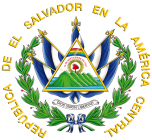 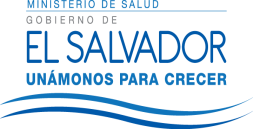 M I N I S T E R I O   D E   S A L U DH O S P I T AL     N A C I O N A L    D E    S O N S O N A T EVERSIÓN PÚBLICAEl presente documento es una versión pública, en el cual únicamente se ha omitido la información que la Ley de Acceso a la Información Pública que se puede abreviar LAIP, define como confidencial entre ellos los datos personales de la personas naturales firmantes de conformidad a lo establecido en los Artículos 24 y 30 de la LAIP y el Articulo 6 del lineamiento No. 1, para la publicación de la información oficiosa.También se ha incorporado al documento la pagina escaneada con las firmas y sellos de las personas naturales firmante para la legalidad del documento.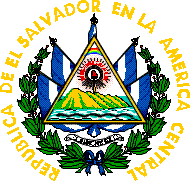 GOBIERNO DE EL SALVADOR Hospital Nacional "Dr. Jorge Mazzini Villacorta", Sonsonate UNIDAD DE ADQUISICIONES PREVISION NO:202 UACI del Hospital Nacional de Sonsonate Y CONTRATACIONES INSTITUCIONAL PREVISION NO:202 UACI del Hospital Nacional de Sonsonate - PREVISION NO:202 ORDEN DE COMPRA DE BIENES Y SERVICIOS Lugar y Fecha: Sonsonate 16 de Enero del 2012 No.Orden:9/2012 RAZON SOCIAL DEL SUMINISTRANTE GRUPO PAILL S. A. DE C. V. CANTIDAD UNIDAD DE D E S C R I P C I O N PRECIO VALOR CANTIDAD MEDIDA D E S C R I P C I O N UNITARIO TOTAL - - LINEA:0202 Atención Hospitalaria--FARMACIA - FONDOS GOES - - 88 Cada Uno CODIGO - 007-11005- EFEDRINA SULFATO 25mg/ml SOLUCION INYECTABLE, AMPOLLA 1ml, PROTEGIDA DE LA LUZ. OFRECE: EFEDRINA 25mg PL -25MG/ML ,AMPOLLA 1ml, MARCA :PAILL, ORIG. EL SALV. VTO. NO MENOR DE 2 AÑOS $3.03 $266.64 988 Cada Uno CODIGO - 008-00030 - FUROSEMIDA 10mg/ml SOLUCION INYECTABLE, AMPOLLA 2ml, PROTEGIDA DE LA LUZ. OFRECE: FUROSEMIDA PL SOLUCION INYECTABLE, 10 MG/ML AMPOLLA 2ml, MARCA PAILL, ORIG. EL SALV., VTO. NO MENOR DE 18 MESES. $0.34 $335.92 212 Cada Uno CODIGO- 021-01010- DIMENHIDRINATO 50mg /ml SOLUCION INYECTABLE I.V. o I.M., FRASCO VIAL 5ml. OFRECE: DRAMANYL VIAL X 5ML MARCA PAILL, ORIG. EL SALV. VTO.NO MENOR DE 2 AÑOS $1.21 $256.52 126 Cada Uno CODIGO - 015-00015 -BUPIVACAINA CLORHIDRATO + DEXTROSA ( 0.5 % + 8%) SOLUCION INYECTABLE, AMPOLLA 4ml. OFRECE: BUPIVACAINA PESADA PL SOLUCION INYECTABLE, BUPIVACAINA HCI 0.5%+DEXTROSA ANHIDRA8%(BUPIVACAINA PESADA) MARCA PAILL, ORIG. EL SALV. VTO. NO MENOR DE 18 MESES $3.98 $501.48 - - TOTAL........................ - $1,360.56 SON: mil trescientos sesenta 56/100 dolares LUGAR DE ENTREGA:ALMACEN DEL HOSPITAL DE SONSONATE, 3-7 DIA S DESPUES DE RECIBIDA LA ORDEN DE COMPRA Y TRAMITADO EL PERMISO DEL CSSP 

___________________________ 
Titular o Designado 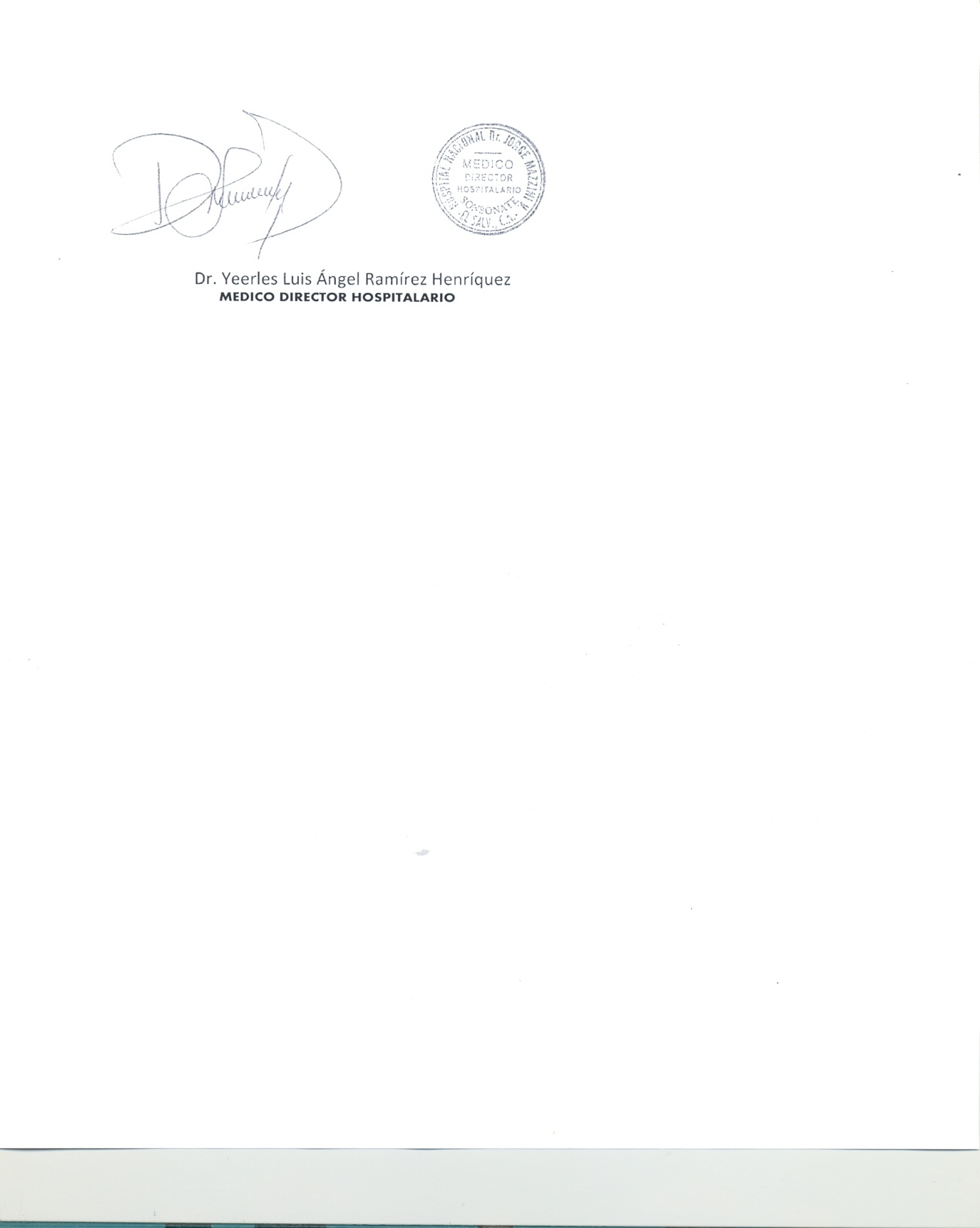 